Alla voit selvittää, mitä löydät, kun avaat Pico Neo 3 -paketin ja miten eri laitteita mukautetaan, jotta voit aloittaa mukaansatempaavat kokemukset oikein.Whattu löydämmePakkaus ja sisältöTämä on avaamaton pakkaus, joka sisältää kaikki laitteet ja joka olisi avattava, kuten seuraavissa kuvissa on esitetty.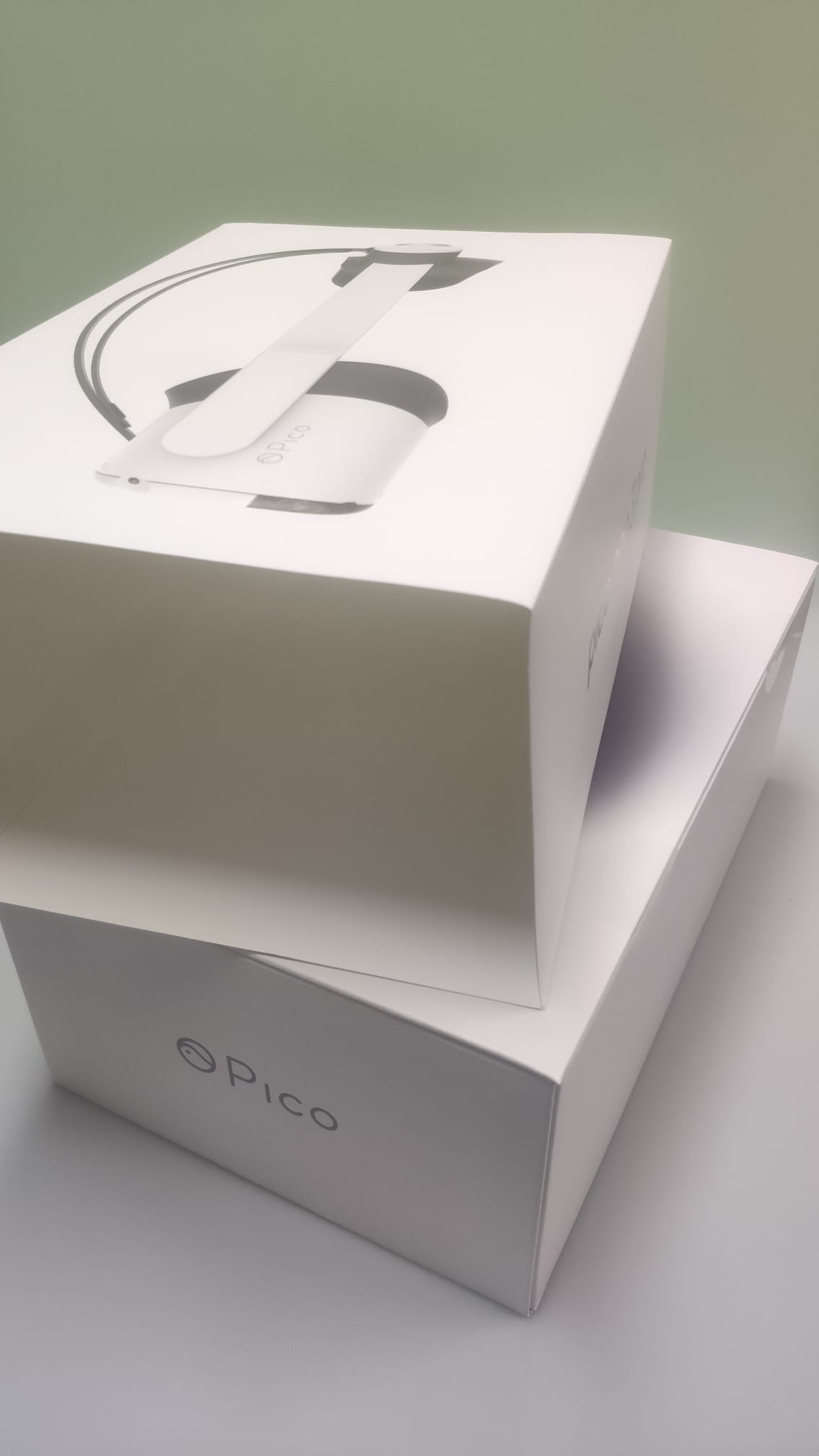 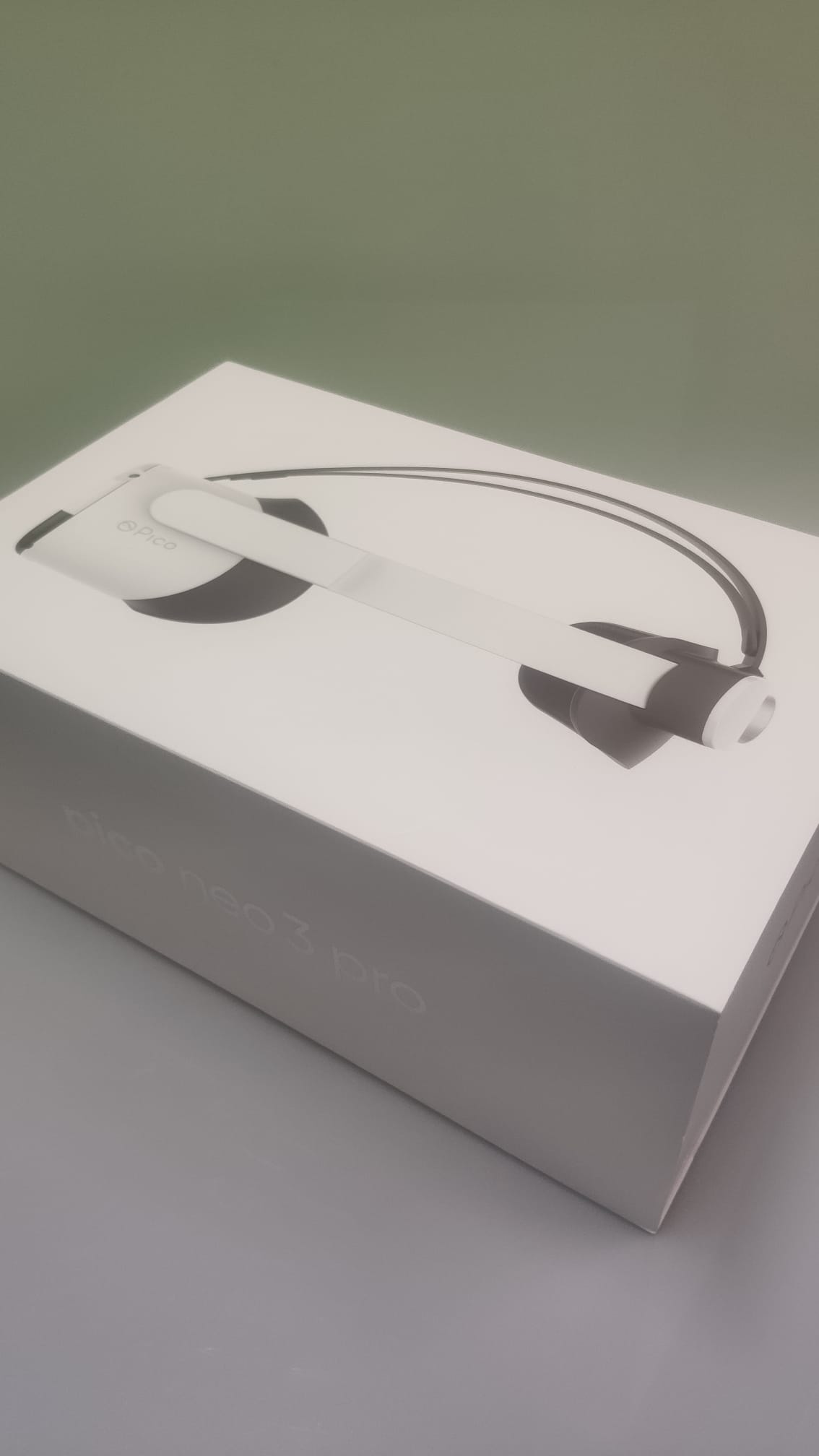 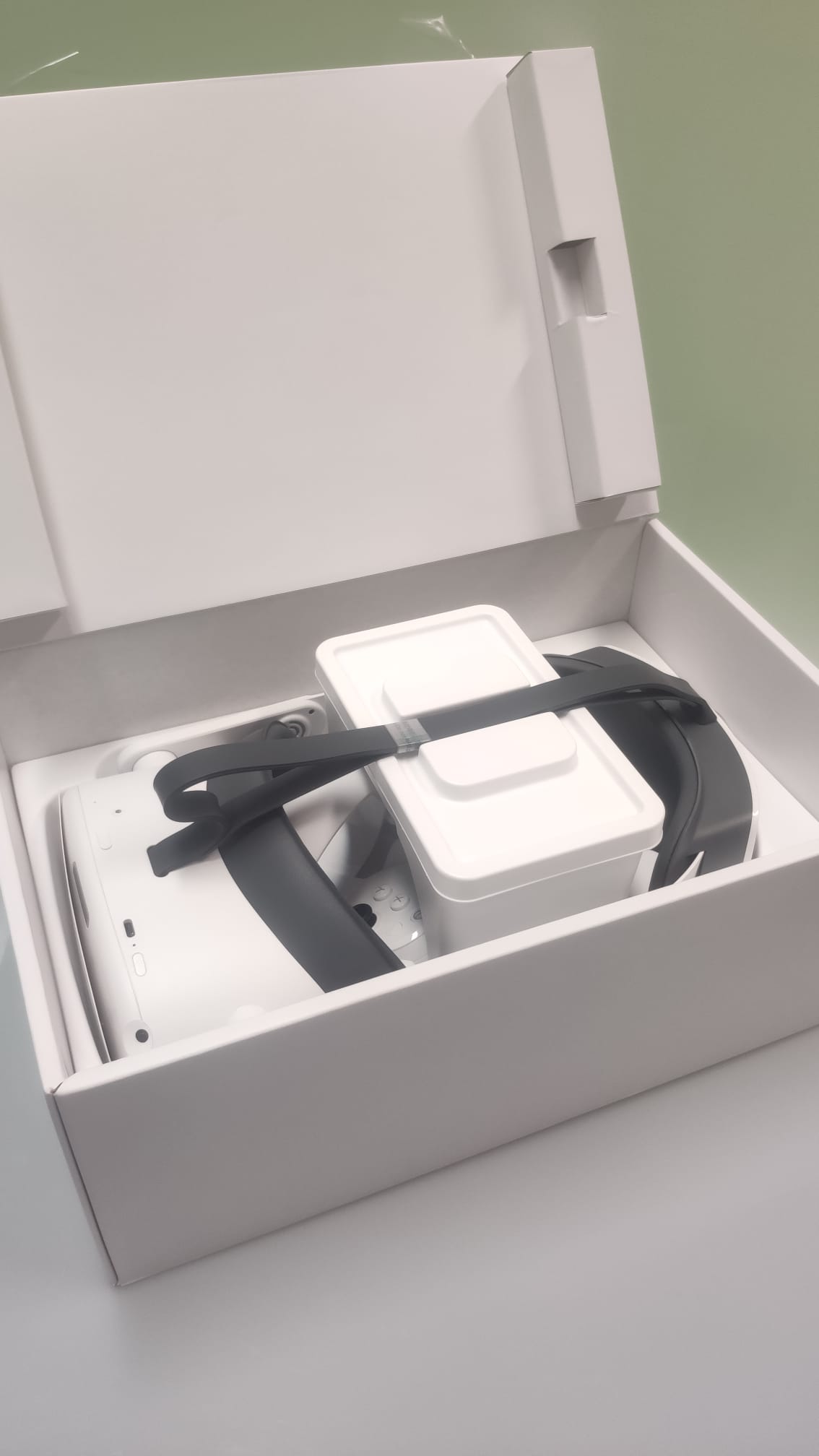 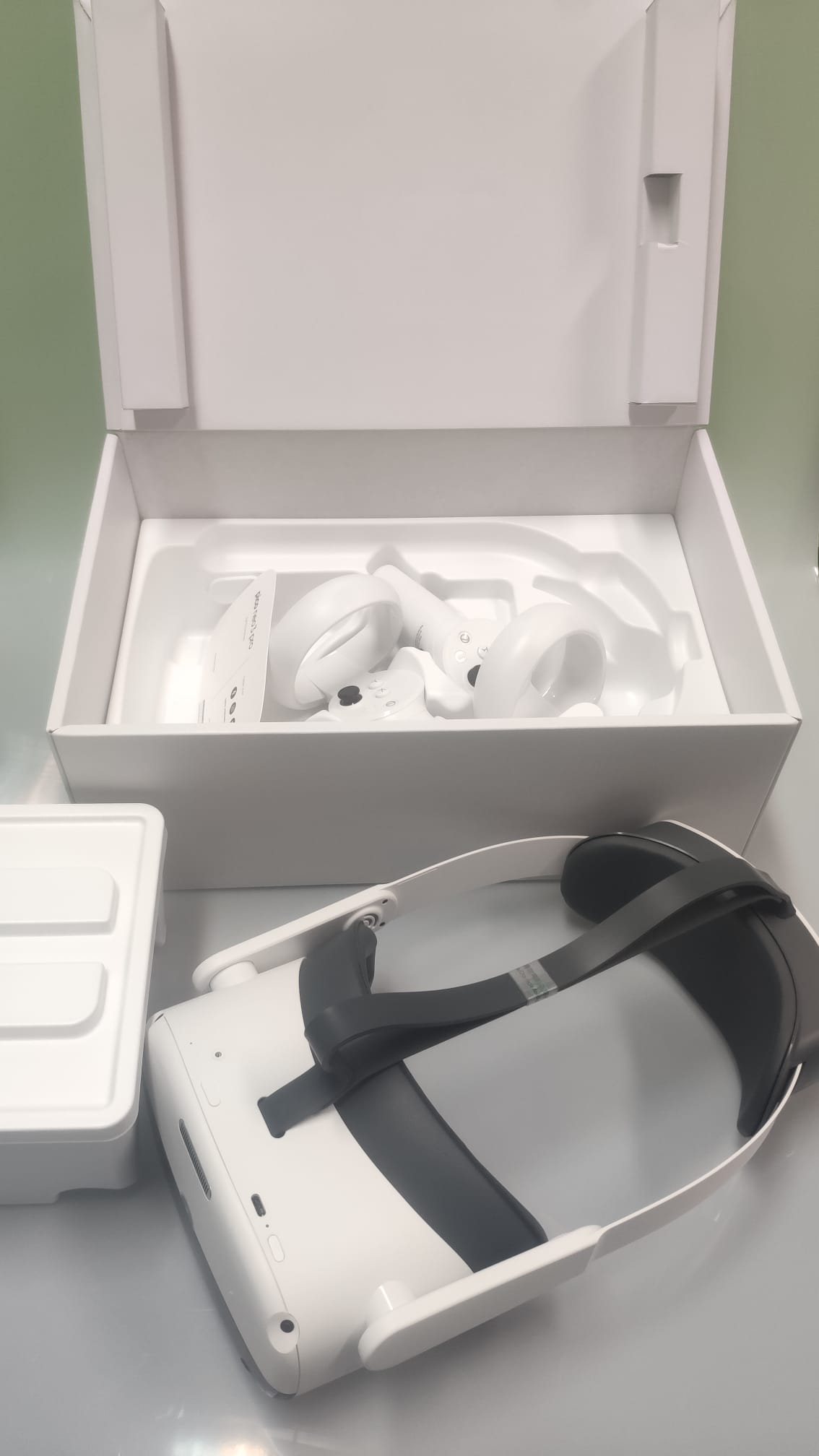 Sisältä löydät seuraavat laitteet: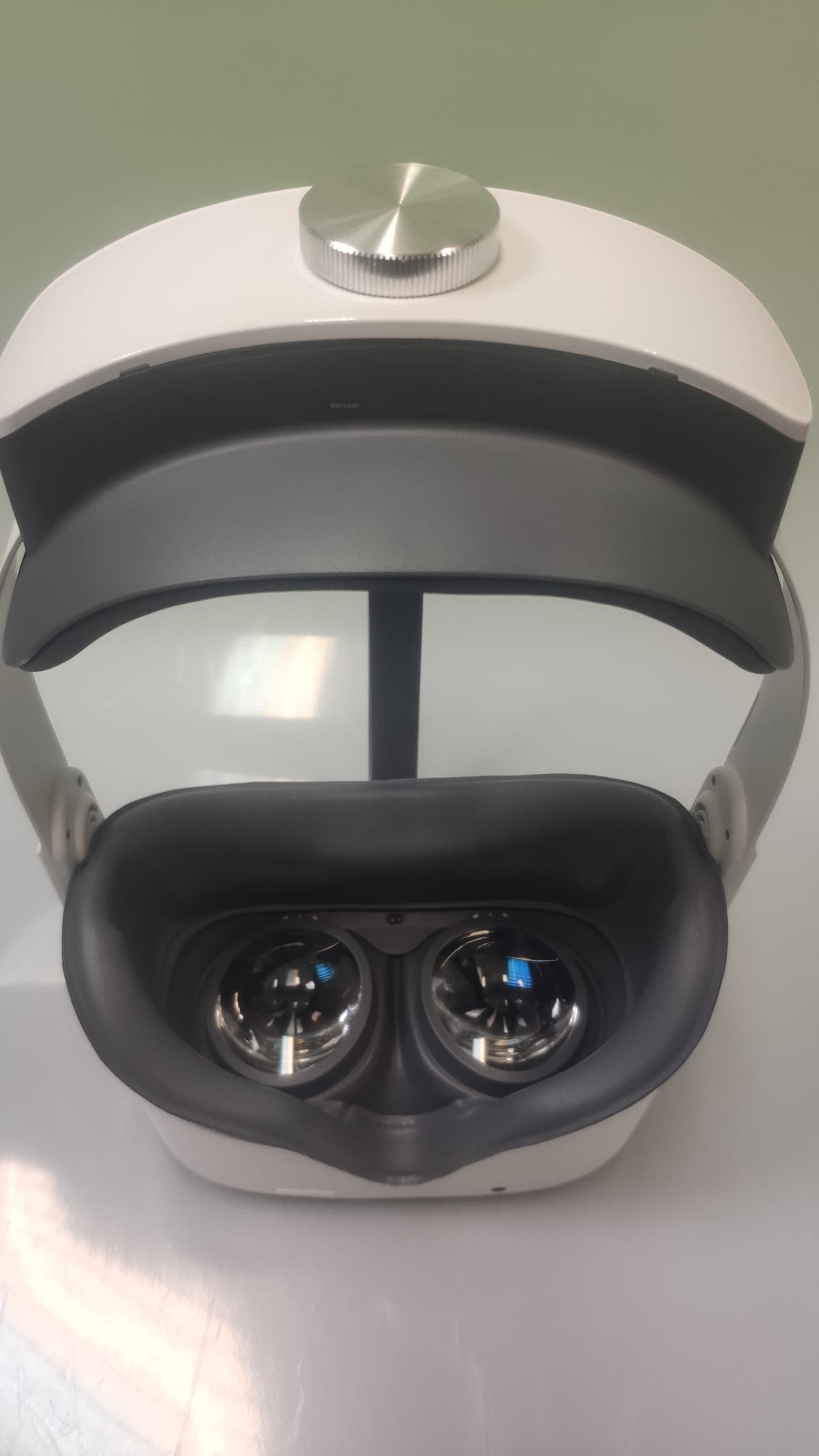 Virtuaalitodellisuuslasit käyttövalmiina, sisäänrakennetulla suojauksella ja pään tuella.  Jos haluat mukauttaa laitteen käyttäjän pään kokoon, takana, intuitiivisella ja mukavalla tavalla, käyttäjä voi kiertää kyseistä laitetta. Tätä säätöä varten, pään päällä, käyttäjä voi myös manipuloida hihnojen kiristämistä.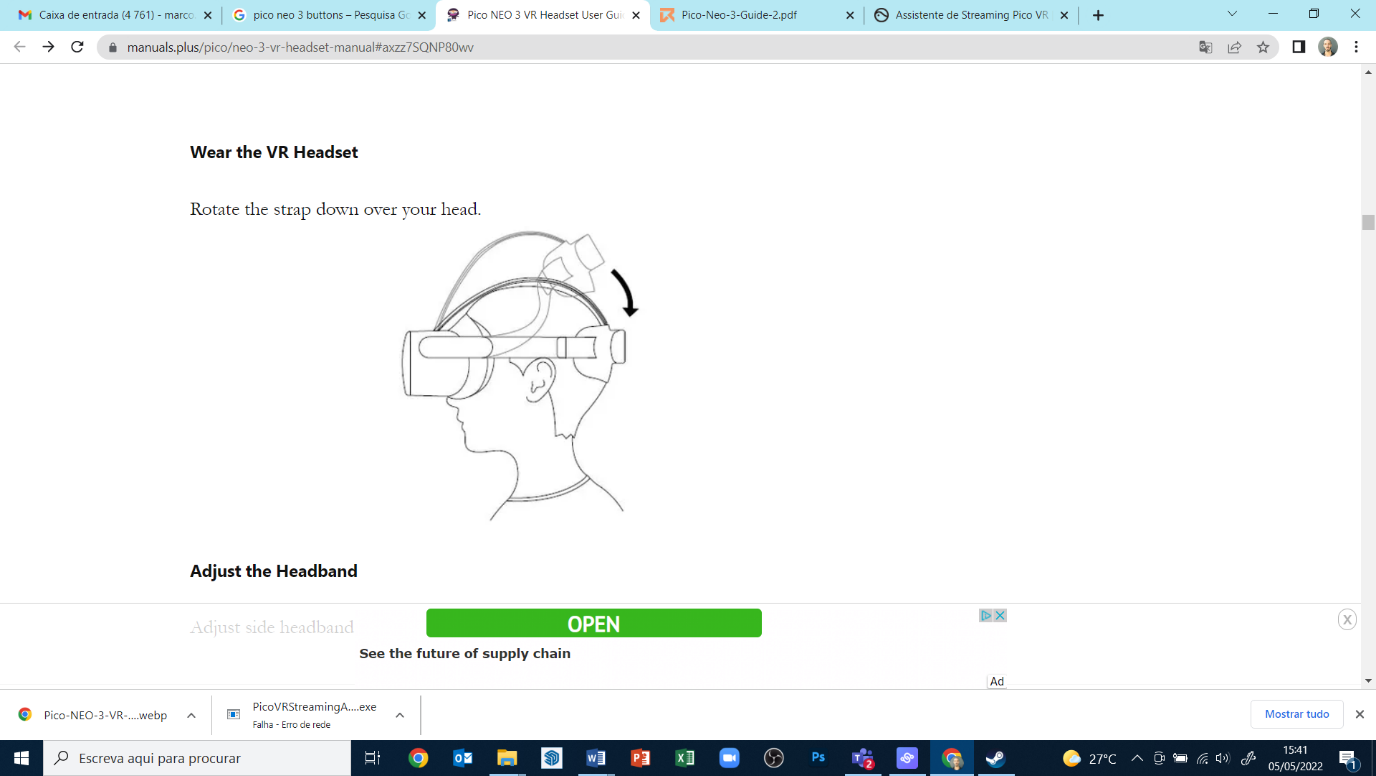 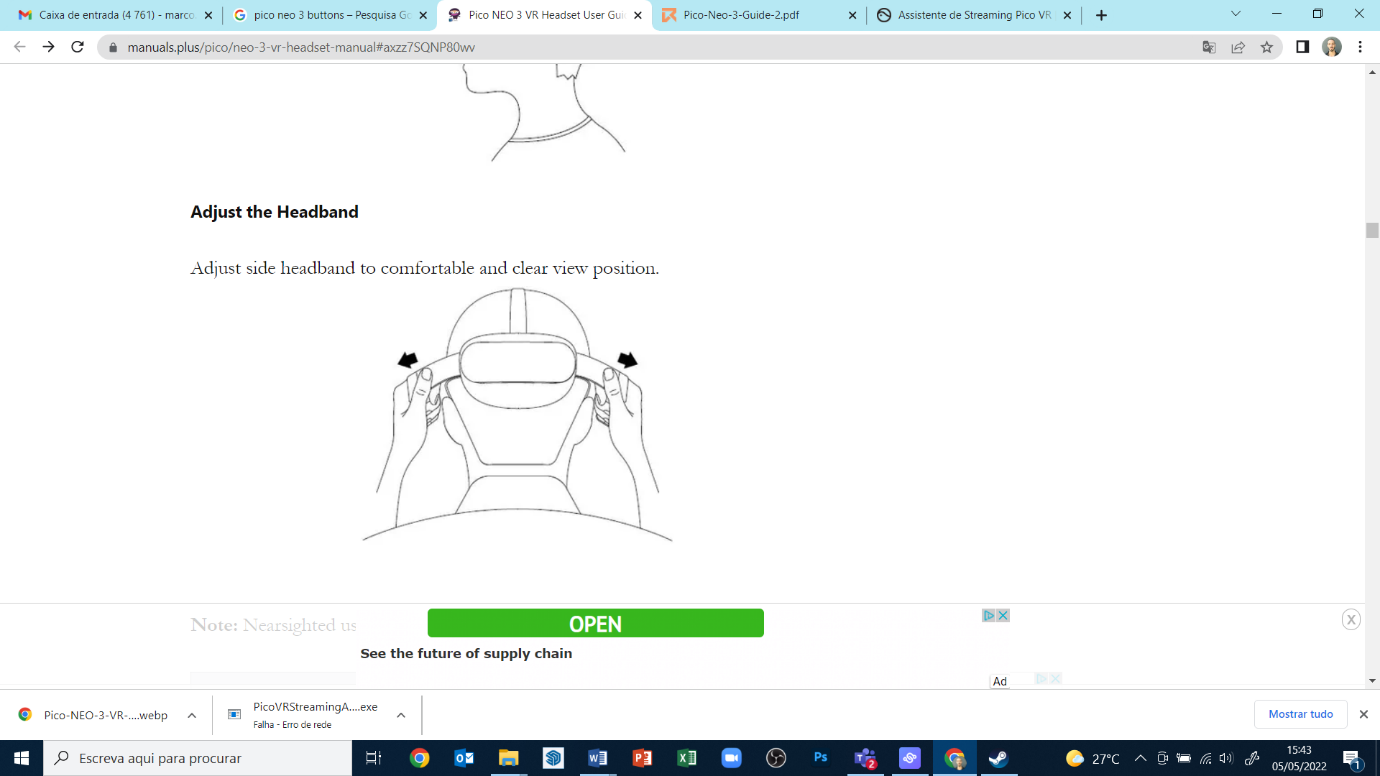 Voit myös säätää linssien välistä etäisyyttä. Lasit mahdollistavat jopa 160 mm: n normaalien lasien käytön.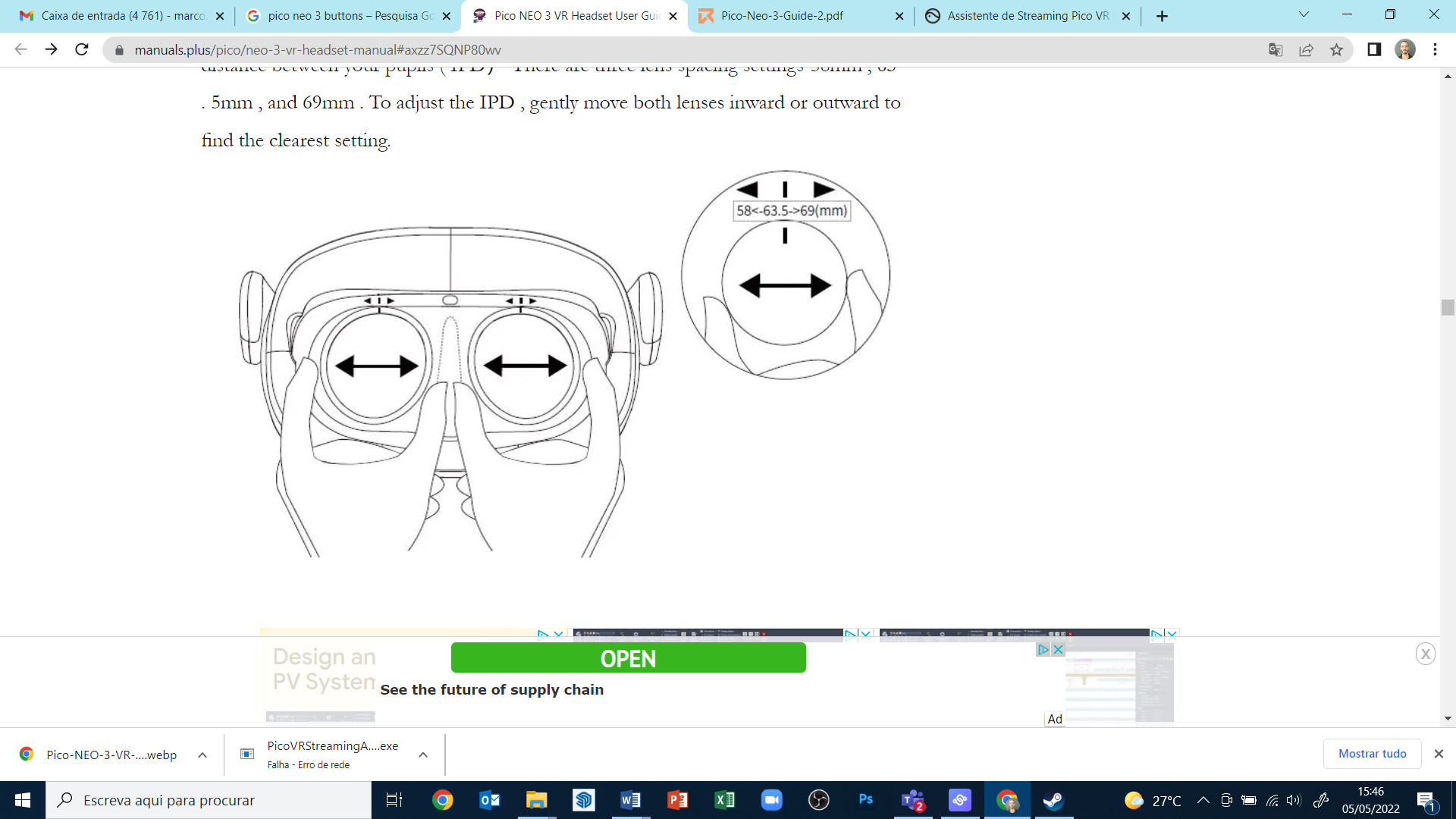 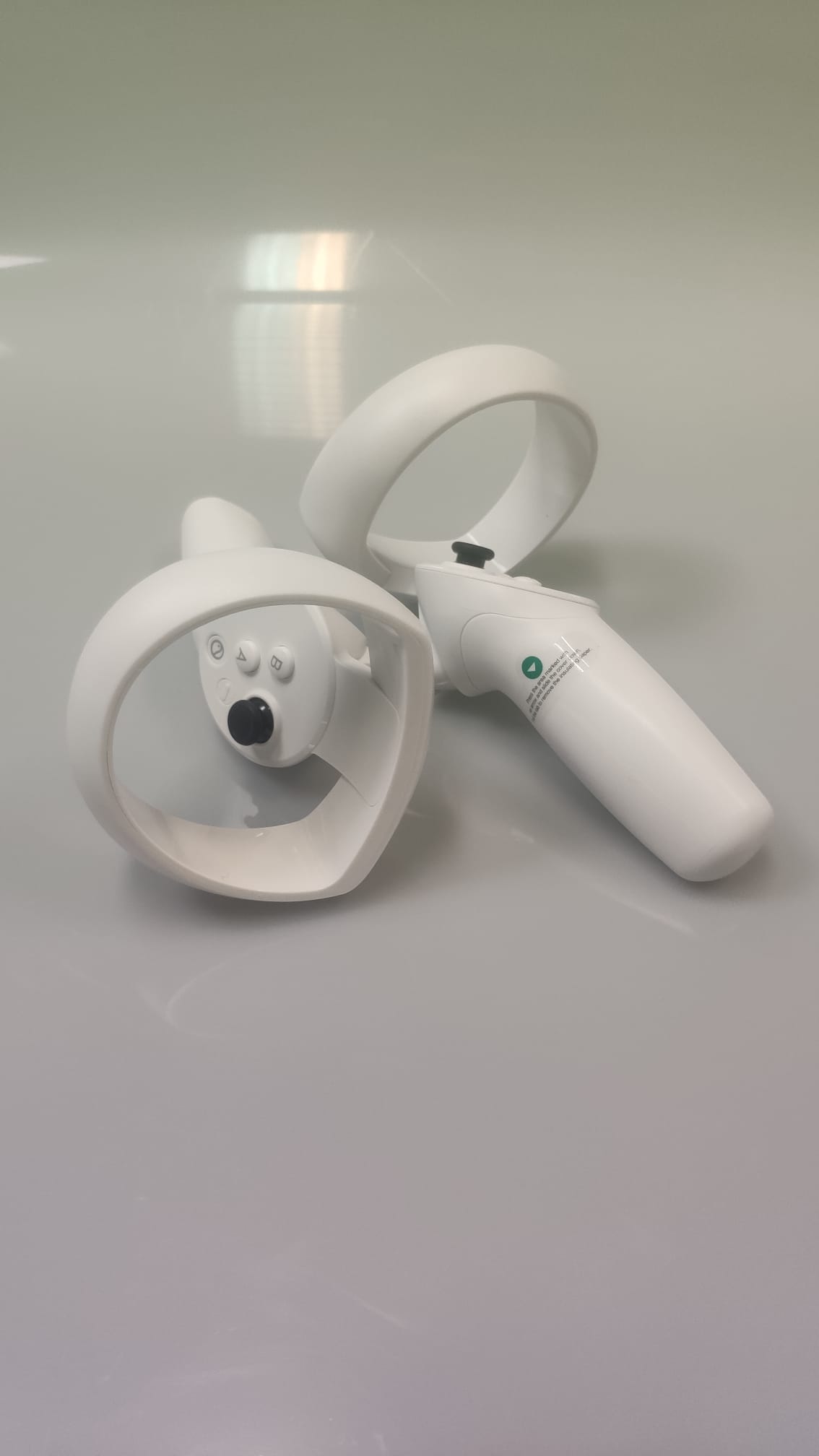 Komennot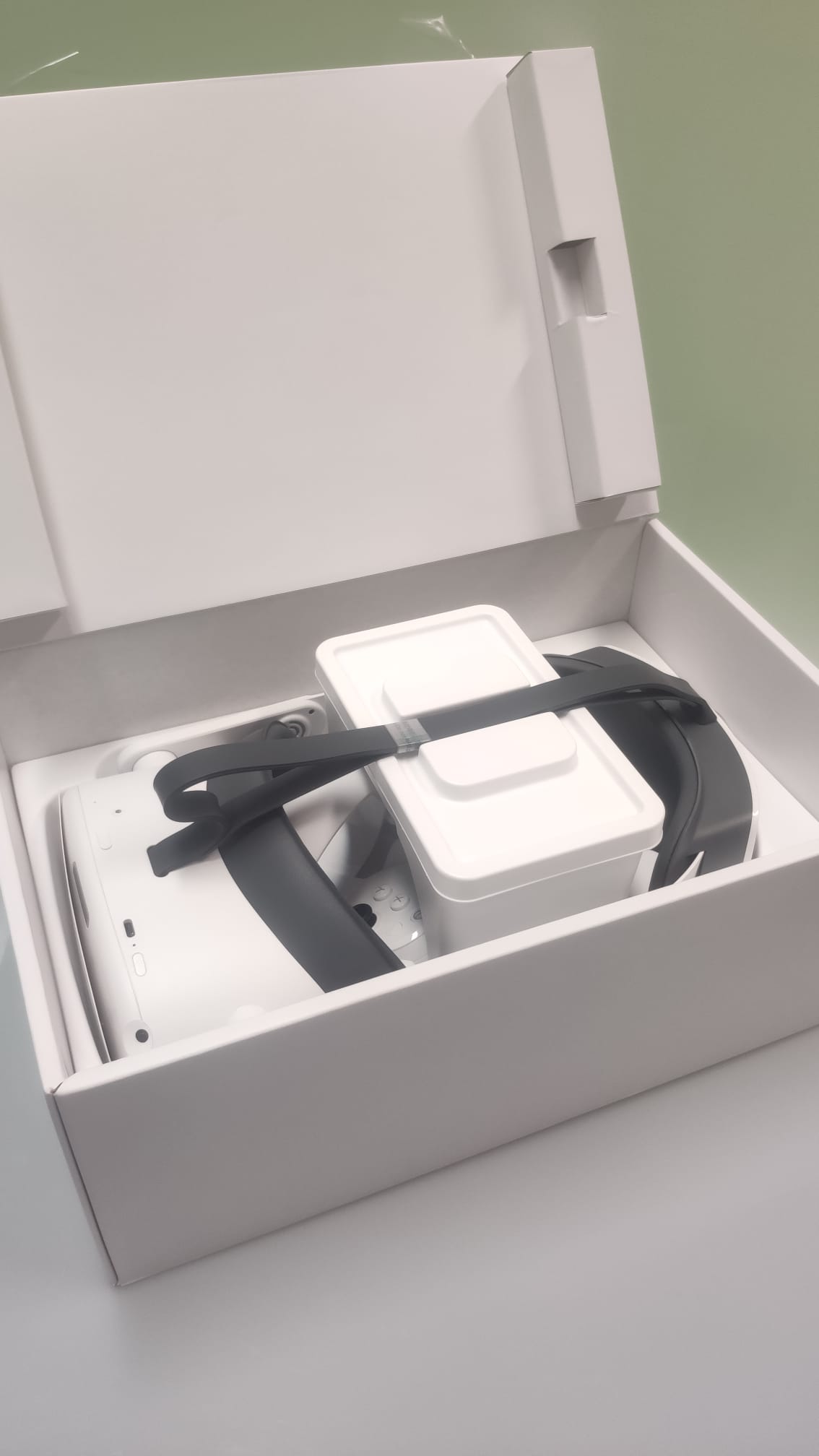                                     Laatikko laturilla ja käyttöoppailla	Laitteiden kartoitus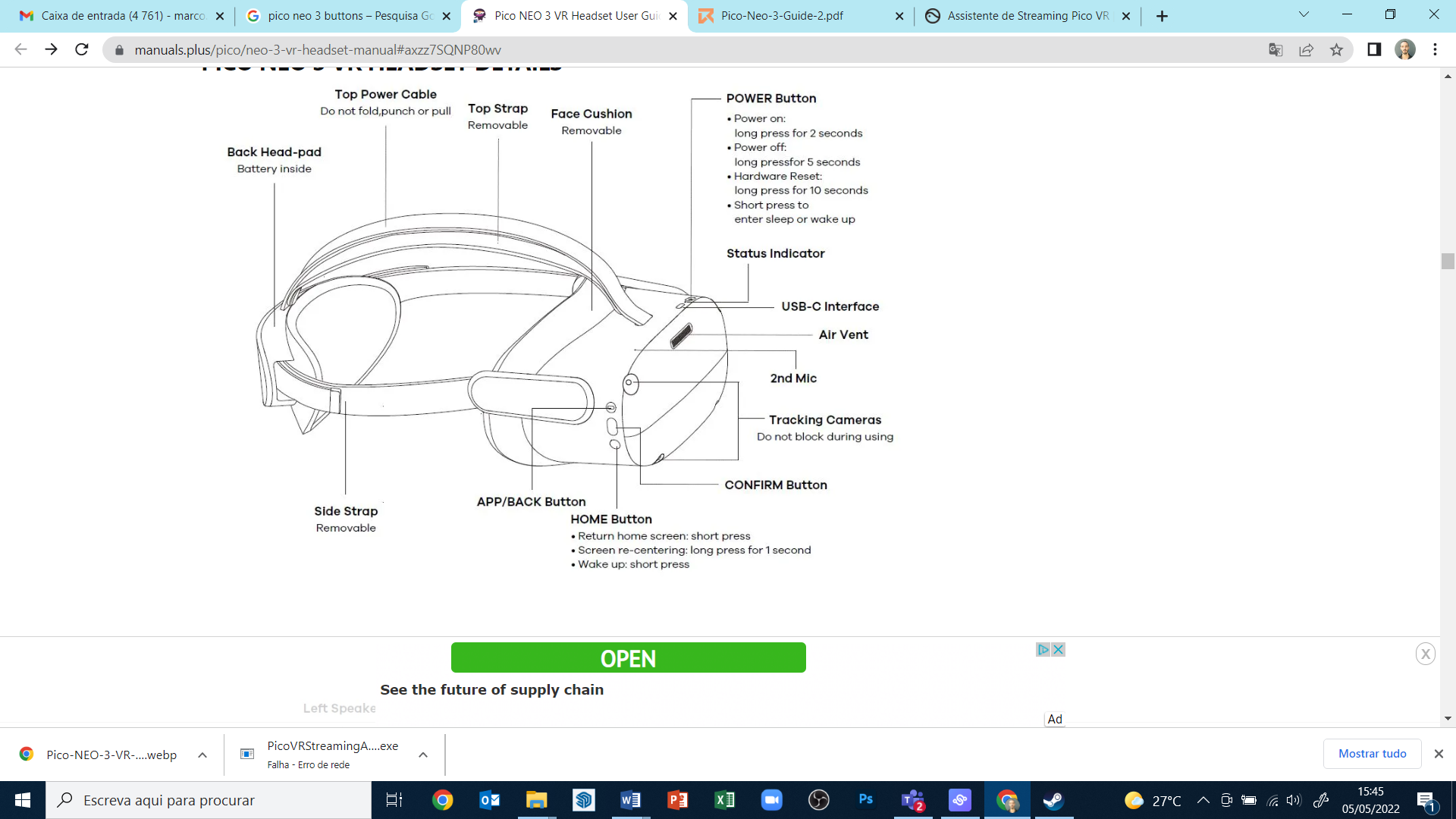 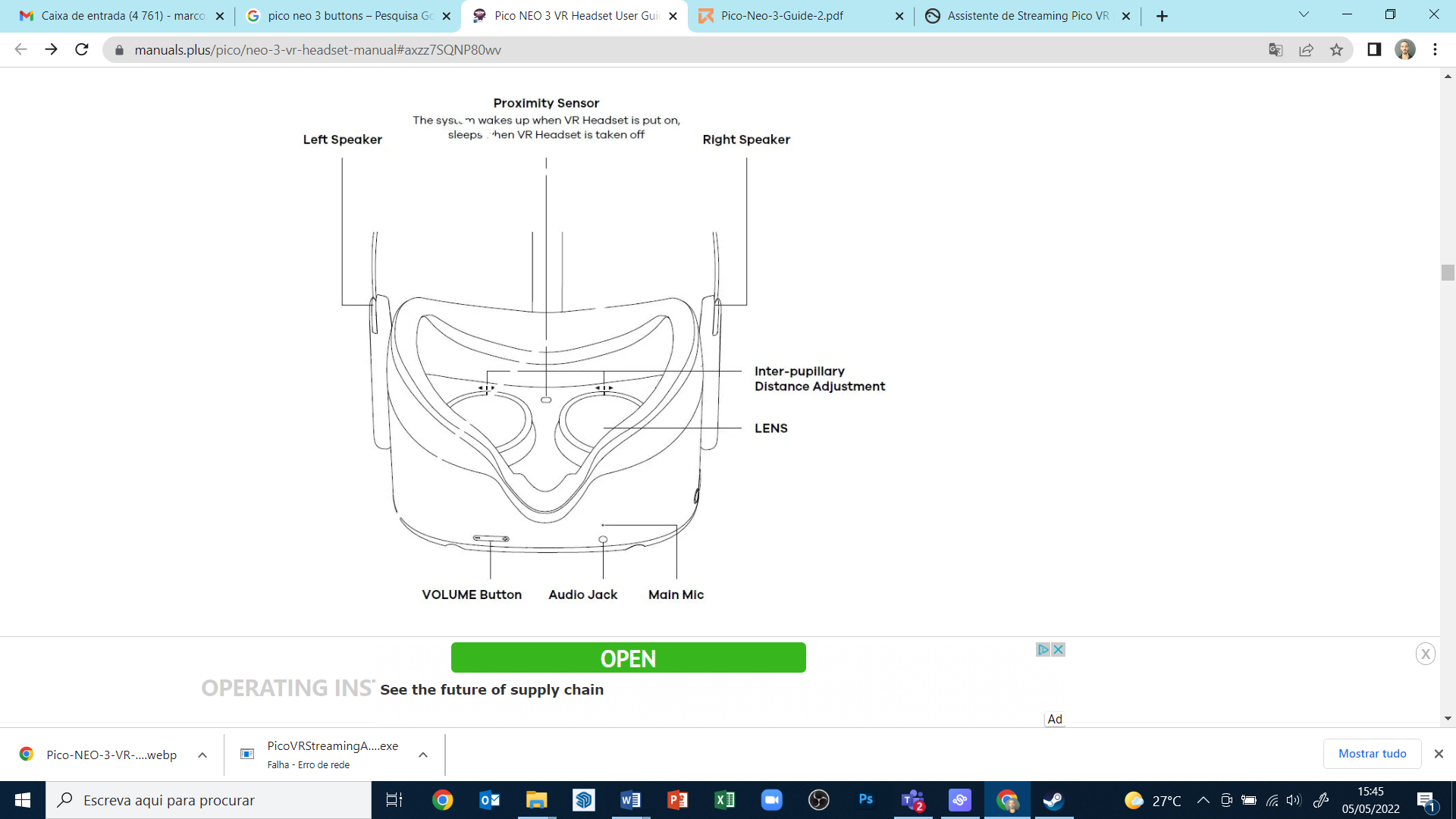 Kuinka mukauttaa laitteita oikeinCommands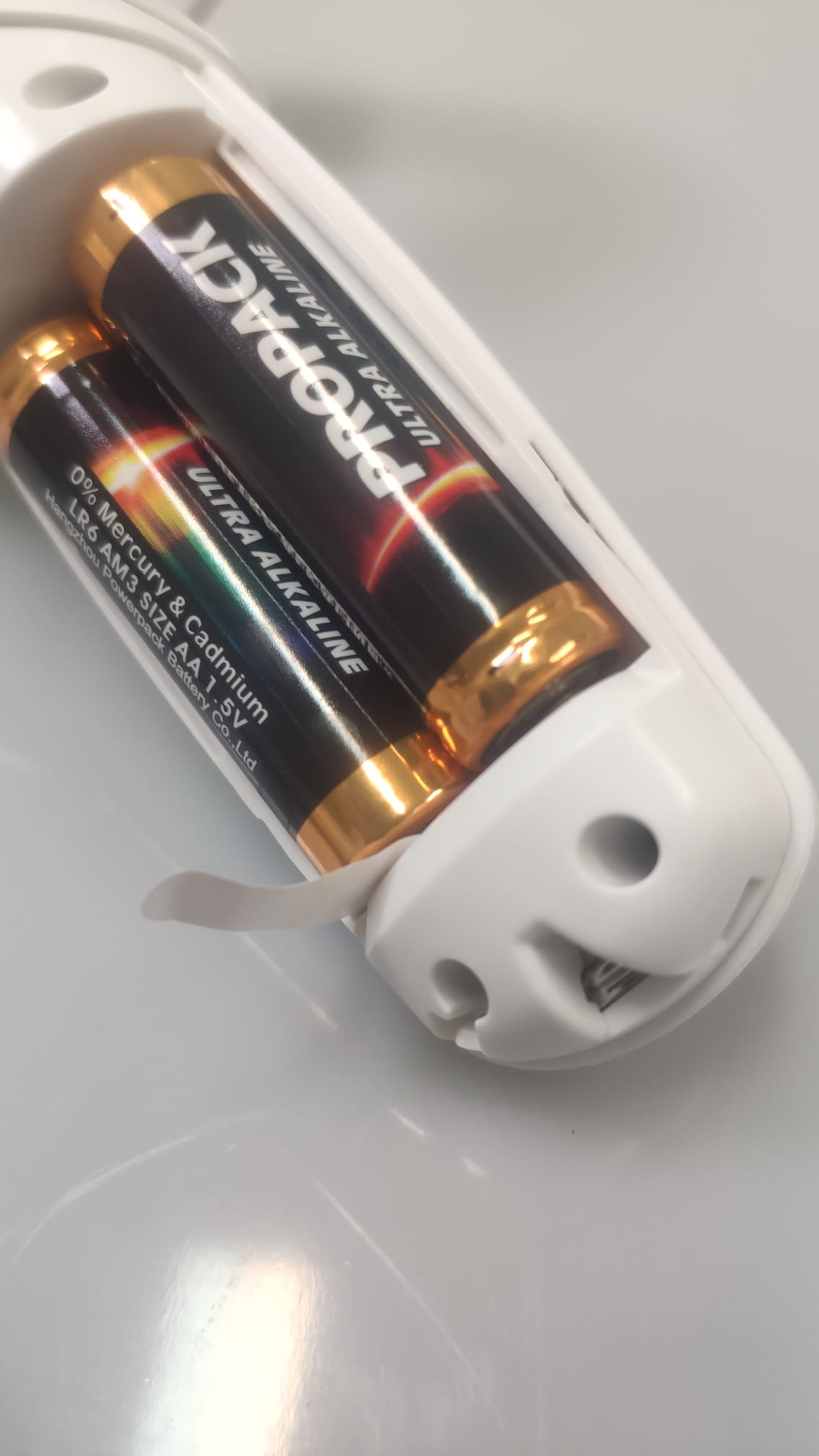 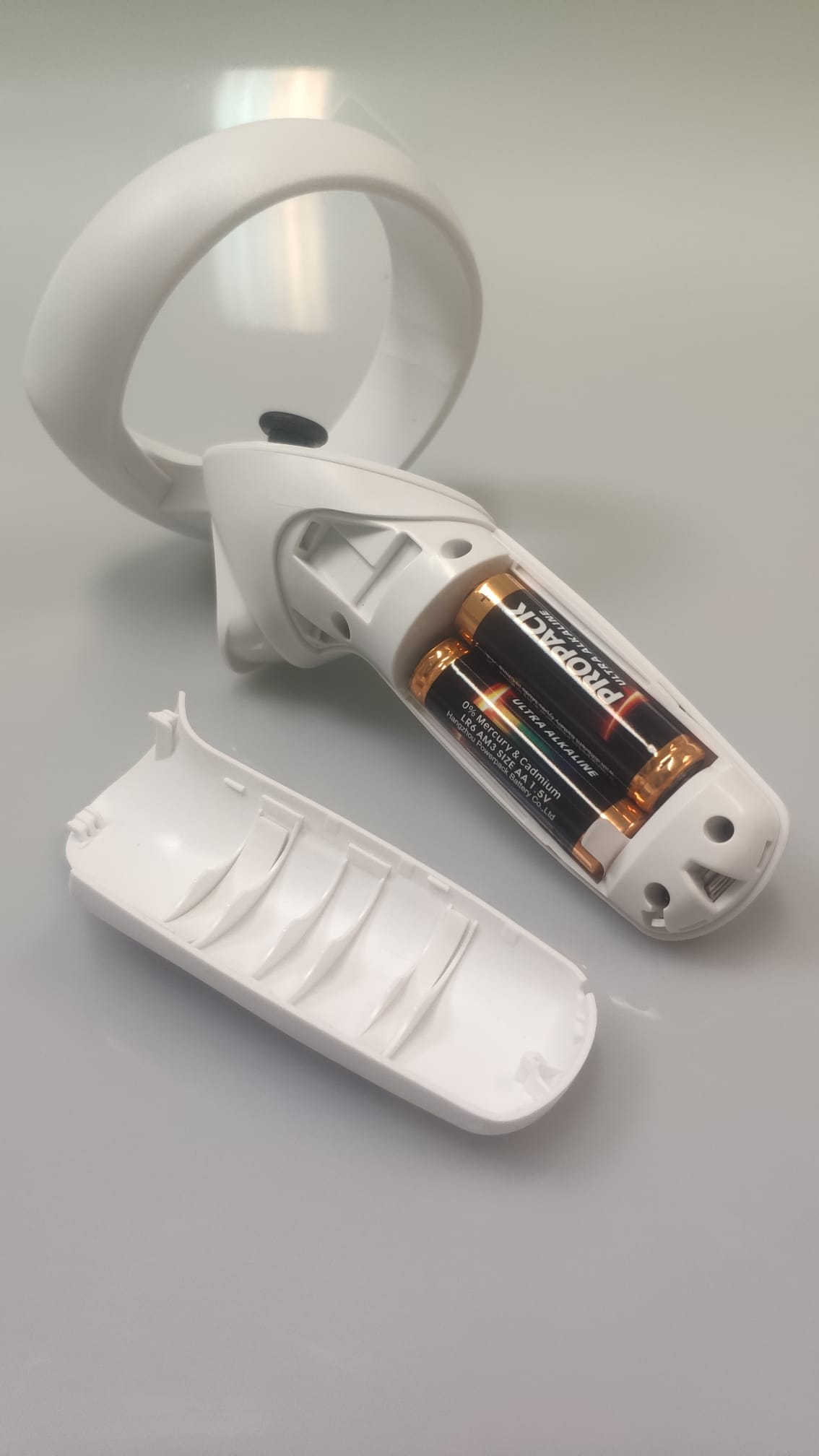 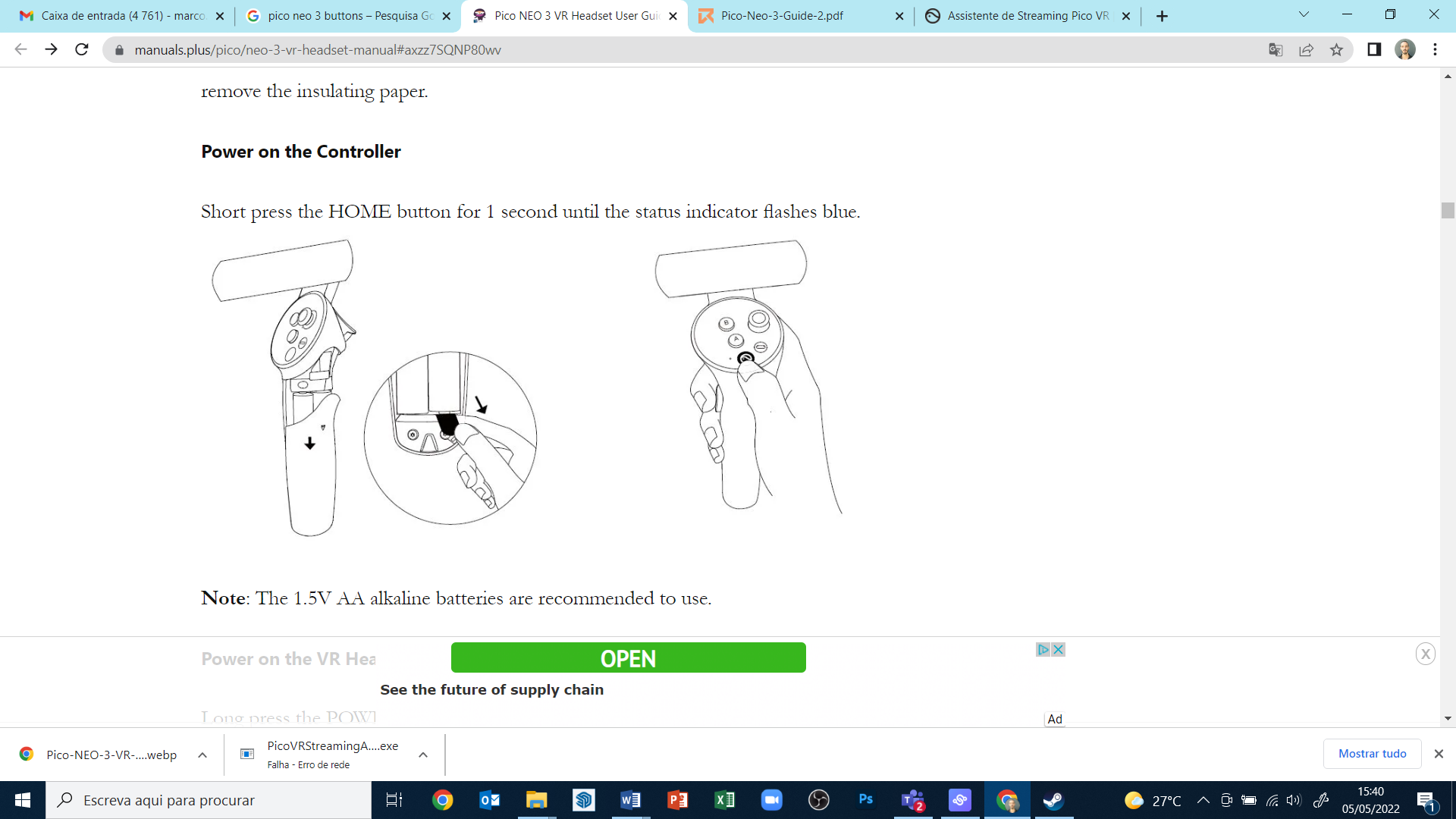 Sinun on poistettava turvakieleke jokaisesta ohjausyksiköstä, mikä estää akkujen (jo mukana toimitetun) kytkemisen oikein säätimiin. Irrota ensin kansi.Täydennys ja varastointiTallennusruutu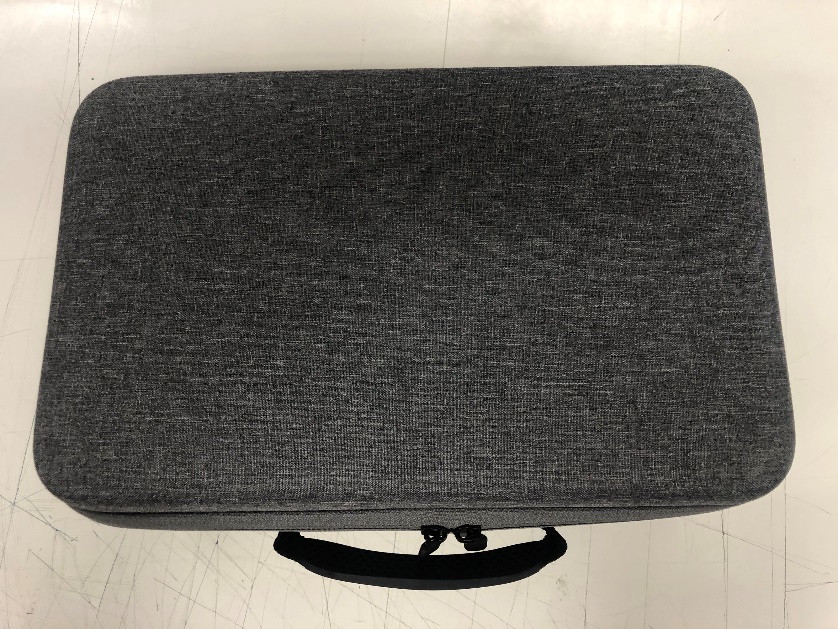 To turvallisesti säilyttää ja kuljettaa kaikki laitteet, tuotemerkki tarjoaa tämän laatikon kahvalla täydennyksenä.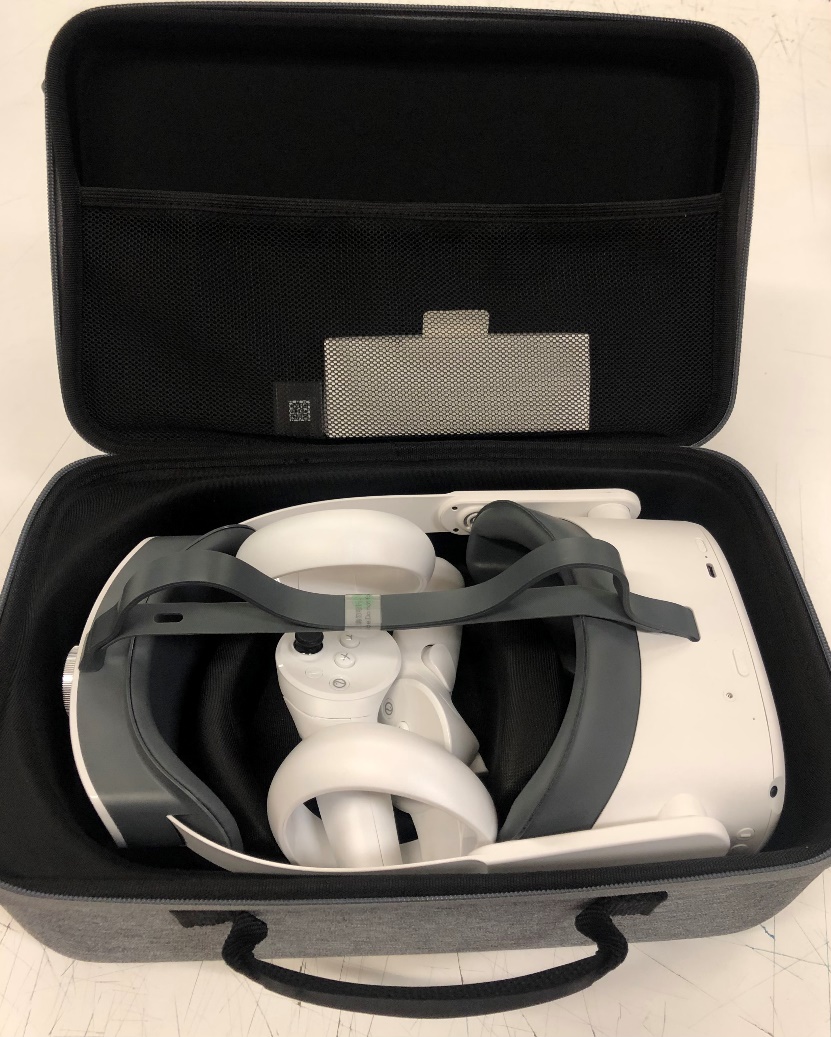 Laitteen säilyttämiseksi ohjaimet on asetettava ensin ja vasta sitten lasit. Laturi ja käyttöohje voidaan sijoittaa sivusuojan taskuun.